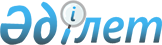 Солтүстік Қазақстан облысы Мағжан Жұмабаев ауданы мәслихатының 2020 жылғы 6 қаңтардағы № 35-6 "2020-2022 жылдарға арналған Мағжан Жұмабаев ауданы Булаев қаласының бюджетін бекіту туралы" шешіміне өзгерістер мен толықтырулар енгізу туралыСолтүстік Қазақстан облысы Мағжан Жұмабаев ауданы мәслихатының 2020 жылғы 20 тамыздағы № 41-5 шешімі. Солтүстік Қазақстан облысының Әділет департаментінде 2020 жылғы 26 тамызда № 6499 болып тіркелді
      Қазақстан Республикасының 2008 жылғы 4 желтоқсандағы Бюджет кодексінің 106-бабының 4-тармағына, 109-1-бабына, Қазақстан Республикасының 2001 жылғы 23 қаңтардағы "Қазақстан Республикасындағы жергілікті мемлекеттік басқару және өзін-өзі басқару туралы" Заңының 6-бабының 2-7-тармағына сәйкес, Солтүстік Қазақстан облысы Мағжан Жұмабаев ауданының мәслихаты ШЕШІМ ҚАБЫЛДАДЫ:
      1. "2020-2022 жылдарға арналған Мағжан Жұмабаев ауданы Булаев қаласының бюджетін бекіту туралы" Солтүстік Қазақстан облысы Мағжан Жұмабаев ауданы мәслихатының 2020 жылғы 6 қаңтардағы № 35-6 шешіміне (2020 жылғы 20 қаңтарда Қазақстан Республикасы нормативтік құқықтық актілерінің электрондық түрдегі эталондық бақылау банкінде жарияланған, Нормативтік құқықтық актілерді мемлекеттік тіркеу тізілімінде № 5913 болып тіркелген) келесі өзгерістер мен толықтырулар енгізілсін:
      1-тармақ жаңа редакцияда баяндалсын:
       "1. 2020-2022 жылдарға арналған Мағжан Жұмабаев ауданы Булаев қаласының бюджеті тиісінше осы шешімге 1, 2 және 3-қосымшаларға сәйкес, оның ішінде 2020 жылға мынадай көлемдерде бекітілсін:
      1) кірістер – 491 528,0 мың теңге:
      салықтық түсімдер – 28 035,0 мың теңге;
      салықтық емес түсімдер – 0,0 мың теңге;
      негізгі капиталды сатудан түсетін түсімдер – 0,0 мың теңге;
      трансферттер түсімі – 463 493,0 мың теңге;
      2) шығындар – 504 393,3 мың теңге;
      3) таза бюджеттік кредиттеу – 25 000,0 мың теңге;
      бюджеттік кредиттер – 25 000,0 мың теңге;
      бюджеттік кредиттерді өтеу – 0,0 мың теңге;
      4) қаржы активтерімен операциялар бойынша сальдо – 0,0 мың теңге:
      қаржы активтерін сатып алу – 0,0 мың теңге;
      мемлекеттің қаржы активтерін сатудан түсетін түсімдер – 0,0 мың теңге;
      5) бюджет тапшылығы (профициті) – -37 865,3 мың теңге;
      6) бюджет тапшылығын қаржыландыру (профицитін пайдалану) – 37 865,3 мың теңге;
      қарыздар түсімі – 25 000,0 мың теңге;
      қарыздарды өтеу – 0,0 мың теңге;
      бюджет қаражатының пайдаланылатын қалдықтары – 12 865,3 мың теңге.";
      4-тармақ келесі мазмұндағы 3) тармақшамен толықтырылсын:
       "3) контейнер сатып алуға.";
      келесі мазмұндағы 5-2-тармақпен толықтырылсын:
       "5-2. Булаев қаласының 2020 жылға арналған бюджетінде Жұмыспен қамтудың жол картасы бағдарламасы шеңберінде Булаев қаласының көше жарығын ағымдағы жөндеуге ішкі қарыздар есебінен шығыстар ексерілсін.";
      көрсетілген шешімнің қосымшасы осы шешімнің 1-қосымшасына сәйкес жаңа редакцияда баяндалсын;
      2. Осы шешім 2020 жылғы 1 қаңтардан бастап қолданысқа енгізіледі. Мағжан Жұмабаев ауданы Булаев қаласының 2020 жылға арналған бюджеті
					© 2012. Қазақстан Республикасы Әділет министрлігінің «Қазақстан Республикасының Заңнама және құқықтық ақпарат институты» ШЖҚ РМК
				
      Мағжан Жұмабаев ауданы

      мәслихаты сессиясының төрағасы 

Г.Сагандыкова

      Мағжан Жұмабаев ауданы

      мәслихатының хатшысы 

Т.Абильмажинов
Солтүстік Қазақстан облысыМағжан Жұмабаевауданы мәслихатының2020 жылғы 20 тамызы№ 41-5 шешімінеқосымшаСолтүстік Қазақстан облысыМағжан Жұмабаевауданы мәслихатының2020 жылғы 6 қаңтардағы№ 35-6 шешіміне1-қосымша 
Санаты
Сыныбы
Кіші сыныбы
Атауы
Сомасы мың теңге
Кірістер
491 528,0
1
Салықтық түсімдер
28 035,0
01
Табыс салығы 
0,0
2
Жеке табыс салығы 
0,0
04
Меншікке салынатын салықтар
28 035,0
1
Мүлікке салынатын салықтар
380,0
3
Жер салығы
7 051,0
4
Көлiк құралдарына салынатын салық
20 604,0
2
Салықтық емес түсiмдер
0,0
3
Негізгі капиталды сатудан түсетін түсімдер
0,0
4
Трансферттер түсімі
463 493,0
02
Мемлекеттiк басқарудың жоғары тұрған органдарынан түсетiн трансферттер
463 493,0
3
Аудандардың (облыстық маңызы бар қаланың) бюджетінен трансферттер
463 493,0
Функционалдық топ
Функционалдық топ
Функционалдық топ
Функционалдық топ
Сомасы мың теңге
Бюджеттік бағдарламалардың әкімшісі
Бюджеттік бағдарламалардың әкімшісі
Бюджеттік бағдарламалардың әкімшісі
Сомасы мың теңге
 Бағдарлама
 Бағдарлама
Сомасы мың теңге
Атауы
Сомасы мың теңге
Шығындар
504 393,3
01
Жалпы сипаттағы мемлекеттік қызметтер
58 862,0
124
Аудандық маңызы бар қала, ауыл, кент, ауылдық округ әкімінің аппараты
58 862,0
001
Аудандық маңызы бар қала, ауыл, кент, ауылдық округ әкімінің қызметін қамтамасыз ету жөніндегі қызметтер
54 212,0
022
Мемлекеттік органның күрделі шығыстары
4 650,0
07
Тұрғын үй-коммуналдық шаруашылық
181 435,1
124
Аудандық маңызы бар қала, ауыл, кент, ауылдық округ әкімінің аппараты
181 435,1
008
Елді мекендердегі көшелерді жарықтандыру
17 000,0
009
Елді мекендердің санитариясын қамтамасыз ету 
7 200,0
010
Жерлеу орындарын ұстау және туыстары жоқ адамдарды жерлеу 
1 200,0
011
Елді мекендерді абаттандыру мен көгалдандыру
156 035,1
08
Мәдениет, спорт, туризм және ақпараттық кеңістік
4 627,0
124
Аудандық маңызы бар қала, ауыл, кент, ауылдық округ әкімінің аппараты
4 627,0
006
Жергілікті деңгейде мәдени-демалыс жұмыстарын қолдау
4 627,0
12
Көлік және коммуникация
259 469,0
124
Аудандық маңызы бар қала, ауыл, кент, ауылдық округ әкімінің аппараты
 259 469,0
013
Аудандық маңызы бар қалаларда, ауылдарда, кенттерде, ауылдық округтерде автомобиль жолдарының жұмыс істеуін қамтамасыз ету
166 769,0
045
Аудандық маңызы бар қалаларда, ауылдарда, кенттерде, ауылдық округтерде автомобиль жолдарын күрделі және орташа жөндеу
92 700,0
15
Трансферттер
0,2
124
Аудандық маңызы бар қала, ауыл, кент, ауылдық округ әкімінің аппараты
0,2
048
Пайдаланылмаған (толық пайдаланылмаған) нысаналы трансферттерді қайтару
0,2
Таза бюджеттік кредиттеу
25 000,0
Функционалдық топ
Функционалдық топ
Функционалдық топ
Функционалдық топ
Сомасы мың теңге
Бюджеттік бағдарламалардың әкімшісі
Бюджеттік бағдарламалардың әкімшісі
Бюджеттік бағдарламалардың әкімшісі
Сомасы мың теңге
 Бағдарлама
 Бағдарлама
Сомасы мың теңге
Атауы
Сомасы мың теңге
Бюджеттік кредиттер
25 000,0
07
Тұрғын үй-коммуналдық шаруашылық
25 000,0
124
Аудандық маңызы бар қала, ауыл, кент, ауылдық округ әкімінің аппараты
25 000,0
008
Елді мекендердегі көшелерді жарықтандыру
25 000,0
05 
Бюджеттік кредиттерді өтеу
0,0
Қаржы активтерімен операциялар бойынша сальдо
0,0
Қаржы активтерін сатып алу
0,0
06 
Мемлекеттің қаржы активтерін сатудан түсетін түсімдер
0,0
Бюджет тапшылығы (профициті)
-37 865,3
Бюджет тапшылығын қаржыландыру (профицитін пайдалану)
37 865,3
07
Қарыздар түсімі
25 000,0
Функционалдық топ
Функционалдық топ
Функционалдық топ
Функционалдық топ
Сомасы мың теңге
Бюджеттік бағдарламалардың әкімшісі
Бюджеттік бағдарламалардың әкімшісі
Бюджеттік бағдарламалардың әкімшісі
Сомасы мың теңге
 Бағдарлама
 Бағдарлама
Сомасы мың теңге
Атауы
Сомасы мың теңге
16 
Қарыздарды өтеу
0,0
Санаты
Сыныбы
Кіші сыныбы
Атауы
Сомасы мың теңге
08
Бюджет қаражатының пайдаланылатын қалдықтары
12 865,3
01
Бюджет қаражаты қалдықтары
12 865,3
1
Бюджет қаражатының бос қалдықтары
12 865,3